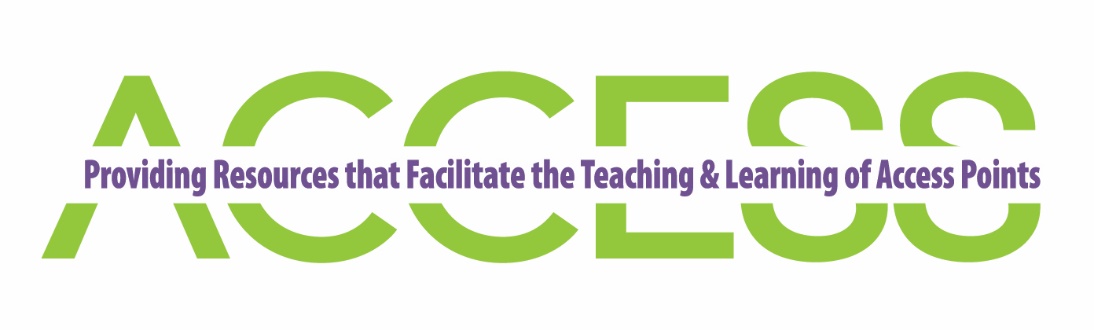 Access M/J Grade 8Pre-Algebra(#7812030)Course StandardsMA.8.AR.1.1: Apply the Laws of Exponents to generate equivalent algebraic expressions, limited to integer exponents and monomial bases.Clarifications:
Clarification 1: Refer to the K-12 Formulas (Appendix E) for the Laws of Exponents.Related Access PointsMA.8.AR.1.2: Apply properties of operations to multiply two linear expressions with rational coefficients.Clarifications:
Clarification 1: Problems are limited to products where at least one of the factors is a monomial. Clarification 2: Refer to Properties of Operations, Equality and Inequality (Appendix D). Related Access PointsMA.8.AR.1.3: Rewrite the sum of two algebraic expressions having a common monomial factor as a common factor multiplied by the sum of two algebraic expressions. Related Access PointsMA.8.AR.2.1: Solve multi-step linear equations in one variable, with rational number coefficients. Include equations with variables on both sides.Clarifications:
Clarification 1: Problem types include examples of one-variable linear equations that generate one solution, infinitely many solutions or no solution.Related Access PointsMA.8.AR.2.2: Solve two-step linear inequalities in one variable and represent solutions algebraically and graphically.Clarifications:
Clarification 1: Instruction includes inequalities in the forms px±q>r and p(x±q)>r, where p, q and r are specific rational numbers and where any inequality symbol can be represented. Clarification 2: Problems include inequalities where the variable may be on either side of the inequality. Related Access PointsMA.8.AR.2.3: Given an equation in the form of x²=p and x³=q, where p is a whole number and q is an integer, determine the real solutions.Clarifications:
Clarification 1: Instruction focuses on understanding that when solving x²=p, there is both a positive and negative solution. Clarification 2: Within this benchmark, the expectation is to calculate square roots of perfect squares up to 225 and cube roots of perfect cubes from -125 to 125.Related Access PointsMA.8.AR.3.1: Determine if a linear relationship is also a proportional relationship.Clarifications:
Clarification 1: Instruction focuses on the understanding that proportional relationships are linear relationships whose graph passes through the origin. Clarification 2: Instruction includes the representation of relationships using tables, graphs, equations and written descriptions. Related Access PointsMA.8.AR.3.2: Given a table, graph or written description of a linear relationship, determine the slope.Clarifications:
Clarification 1: Problem types include cases where two points are given to determine the slope. Clarification 2: Instruction includes making connections of slope to the constant of proportionality and to similar triangles represented on the coordinate plane. Related Access PointsMA.8.AR.3.3: Given a table, graph or written description of a linear relationship, write an equation in slope-intercept form. Related Access PointsMA.8.AR.3.4: Given a mathematical or real-world context, graph a two-variable linear equation from a written description, a table or an equation in slope-intercept form.Related Access PointsMA.8.AR.3.5: Given a real-world context, determine and interpret the slope and y-intercept of a two-variable linear equation from a written description, a table, a graph or an equation in slope-intercept form.Clarifications:
Clarification 1: Problems include conversions with temperature and equations of lines of fit in scatter plots.Related Access PointsMA.8.AR.4.1: Given a system of two linear equations and a specified set of possible solutions, determine which ordered pairs satisfy the system of linear equations.Clarifications:
Clarification 1: Instruction focuses on the understanding that a solution to a system of equations satisfies both linear equations simultaneously.Related Access PointsMA.8.AR.4.2: Given a system of two linear equations represented graphically on the same coordinate plane, determine whether there is one solution, no solution or infinitely many solutions. Related Access PointsMA.8.AR.4.3: Given a mathematical or real-world context, solve systems of two linear equations by graphing.Clarifications:
Clarification 1: Instruction includes approximating non-integer solutions. Clarification 2: Within this benchmark, it is the expectation to represent systems of linear equations in slope-intercept form only. Clarification 3: Instruction includes recognizing that parallel lines have the same slope.Related Access PointsMA.8.DP.1.1: Given a set of real-world bivariate numerical data, construct a scatter plot or a line graph as appropriate for the context.Clarifications:
Clarification 1: Instruction includes recognizing similarities and differences between scatter plots and line graphs, and on determining which is more appropriate as a representation of the data based on the context. Clarification 2: Sets of data are limited to 20 points.Related Access PointsMA.8.DP.1.2: Given a scatter plot within a real-world context, describe patterns of association.Clarifications:
Clarification 1: Descriptions include outliers; positive or negative association; linear or nonlinear association; strong or weak association.Related Access PointsMA.8.DP.1.3: Given a scatter plot with a linear association, informally fit a straight line.Clarifications:
Clarification 1: Instruction focuses on the connection to linear functions. Clarification 2: Instruction includes using a variety of tools, including a ruler, to draw a line with approximately the same number of points above and below the line.Related Access PointsMA.8.DP.2.1: Determine the sample space for a repeated experiment.Clarifications:
Clarification 1: Instruction includes recording sample spaces for repeated experiments using organized lists, tables or tree diagrams. Clarification 2: Experiments to be repeated are limited to tossing a fair coin, rolling a fair die, picking a card randomly from a deck with replacement, picking marbles randomly from a bag with replacement and spinning a fair spinner. Clarification 3: Repetition of experiments is limited to two times except for tossing a coin.Related Access PointsMA.8.DP.2.2: Find the theoretical probability of an event related to a repeated experiment.Clarifications:
Clarification 1: Instruction includes representing probability as a fraction, percentage or decimal. Clarification 2: Experiments to be repeated are limited to tossing a fair coin, rolling a fair die, picking a card randomly from a deck with replacement, picking marbles randomly from a bag with replacement and spinning a fair spinner. Clarification 3: Repetition of experiments is limited to two times except for tossing a coin.Related Access PointsMA.8.DP.2.3: Solve real-world problems involving probabilities related to single or repeated experiments, including making predictions based on theoretical probability.Clarifications:
Clarification 1: Instruction includes making connections to proportional relationships and representing probability as a fraction, percentage or decimal. Clarification 2: Experiments to be repeated are limited to tossing a fair coin, rolling a fair die, picking a card randomly from a deck with replacement, picking marbles randomly from a bag with replacement and spinning a fair spinner. Clarification 3: Repetition of experiments is limited to two times except for tossing a coin.Related Access PointsMA.8.F.1.1: Given a set of ordered pairs, a table, a graph or mapping diagram, determine whether the relationship is a function. Identify the domain and range of the relation.Clarifications:
Clarification 1: Instruction includes referring to the input as the independent variable and the output as the dependent variable. Clarification 2: Within this benchmark, it is the expectation to represent domain and range as a list of numbers or as an inequality. Related Access PointsMA.8.F.1.2: Given a function defined by a graph or an equation, determine whether the function is a linear function. Given an input-output table, determine whether it could represent a linear function.Clarifications:
Clarification 1: Instruction includes recognizing that a table may not determine a function.\Related Access PointsMA.8.F.1.3: Analyze a real-world written description or graphical representation of a functional relationship between two quantities and identify where the function is increasing, decreasing or constant.Clarifications:
Clarification 1: Problem types are limited to continuous functions. Clarification 2: Analysis includes writing a description of a graphical representation or sketching a graph from a written description. Related Access PointsMA.8.GR.1.1: Apply the Pythagorean Theorem to solve mathematical and real-world problems involving unknown side lengths in right triangles.Clarifications:
Clarification 1: Instruction includes exploring right triangles with natural-number side lengths to illustrate the Pythagorean Theorem. Clarification 2: Within this benchmark, the expectation is to memorize the Pythagorean Theorem. Clarification 3: Radicands are limited to whole numbers up to 225. Related Access PointsMA.8.GR.1.2: Apply the Pythagorean Theorem to solve mathematical and real-world problems involving the distance between two points in a coordinate plane.Clarifications:
Clarification 1: Instruction includes making connections between distance on the coordinate plane and right triangles. Clarification 2: Within this benchmark, the expectation is to memorize the Pythagorean Theorem. It is not the expectation to use the distance formula. Clarification 3: Radicands are limited to whole numbers up to 225. Related Access PointsMA.8.GR.1.3: Use the Triangle Inequality Theorem to determine if a triangle can be formed from a given set of sides. Use the converse of the Pythagorean Theorem to determine if a right triangle can be formed from a given set of sides.Related Access PointsMA.8.GR.1.4: Solve mathematical problems involving the relationships between supplementary, complementary, vertical or adjacent angles. Related Access PointsMA.8.GR.1.5: Solve problems involving the relationships of interior and exterior angles of a triangle.Clarifications:
Clarification 1: Problems include using the Triangle Sum Theorem and representing angle measures as algebraic expressions.Related Access PointsMA.8.GR.1.6: Develop and use formulas for the sums of the interior angles of regular polygons by decomposing them into triangles.Clarifications:
Clarification 1: Problems include representing angle measures as algebraic expressions. Related Access PointsMA.8.GR.2.1: Given a preimage and image generated by a single transformation, identify the transformation that describes the relationship.Clarifications:
Clarification 1: Within this benchmark, transformations are limited to reflections, translations or rotations of images. Clarification 2: Instruction focuses on the preservation of congruence so that a figure maps onto a copy of itself. Related Access PointsMA.8.GR.2.2: Given a preimage and image generated by a single dilation, identify the scale factor that describes the relationship.Clarifications:
Clarification 1: Instruction includes the connection to scale drawings and proportions. Clarification 2: Instruction focuses on the preservation of similarity and the lack of preservation of congruence when a figure maps onto a scaled copy of itself, unless the scaling factor is 1. Related Access PointsMA.8.GR.2.3: Describe and apply the effect of a single transformation on two-dimensional figures using coordinates and the coordinate plane.Clarifications:Clarification 1: Within this benchmark, transformations are limited to reflections, translations, rotations or dilations of images.  
Clarification 2: Lines of reflection are limited to the x-axis, y-axis or lines parallel to the axes. Clarification 3: Rotations must be about the origin and are limited to 90°, 180°, 270° or 360°. Clarification 4: Dilations must be centered at the origin. Related Access PointsMA.8.GR.2.4: Solve mathematical and real-world problems involving proportional relationships between similar triangles.Related Access PointsMA.8.NSO.1.1: Extend previous understanding of rational numbers to define irrational numbers within the real number system. Locate an approximate value of a numerical expression involving irrational numbers on a number line.Clarifications:
Clarification 1: Instruction includes the use of number line and rational number approximations, and recognizing pi (π) as an irrational number. Clarification 2: Within this benchmark, the expectation is to approximate numerical expressions involving one arithmetic operation and estimating square roots or pi (π).Related Access PointsMA.8.NSO.1.2: Plot, order and compare rational and irrational numbers, represented in various forms.Clarifications:
Clarification 1: Within this benchmark, it is not the expectation to work with the number e. Clarification 2: Within this benchmark, the expectation is to plot, order and compare square roots and cube roots. Clarification 3: Within this benchmark, the expectation is to use symbols (<, > or =). Related Access PointsMA.8.NSO.1.3: Extend previous understanding of the Laws of Exponents to include integer exponents. Apply the Laws of Exponents to evaluate numerical expressions and generate equivalent numerical expressions, limited to integer exponents and rational number bases, with procedural fluency.Clarifications:
Clarification 1: Refer to the K-12 Formulas (Appendix E) for the Laws of Exponents.Related Access PointsMA.8.NSO.1.4: Express numbers in scientific notation to represent and approximate very large or very small quantities. Determine how many times larger or smaller one number is compared to a second number. Related Access PointsMA.8.NSO.1.5: Add, subtract, multiply and divide numbers expressed in scientific notation with procedural fluency.Clarifications:
Clarification 1: Within this benchmark, for addition and subtraction with numbers expressed in scientific notation, exponents are limited to within 2 of each other.Related Access PointsMA.8.NSO.1.6: Solve real-world problems involving operations with numbers expressed in scientific notation.Clarifications:
Clarification 1: Instruction includes recognizing the importance of significant digits when physical measurements are involved. Clarification 2: Within this benchmark, for addition and subtraction with numbers expressed in scientific notation, exponents are limited to within 2 of each other. Related Access PointsMA.8.NSO.1.7: Solve multi-step mathematical and real-world problems involving the order of operations with rational numbers including exponents and radicals.Clarifications:
Clarification 1: Multi-step expressions are limited to 6 or fewer steps. Clarification 2: Within this benchmark, the expectation is to simplify radicals by factoring square roots of perfect squares up to 225 and cube roots of perfect cubes from -125 to 125. Related Access PointsMA.K12.MTR.1.1: Actively participate in effortful learning both individually and collectively.Mathematicians who participate in effortful learning both individually and with others:  Analyze the problem in a way that makes sense given the task. Ask questions that will help with solving the task. Build perseverance by modifying methods as needed while solving a challenging task. Stay engaged and maintain a positive mindset when working to solve tasks. Help and support each other when attempting a new method or approach. Clarifications:
Teachers who encourage students to participate actively in effortful learning both individually and with others: Cultivate a community of growth mindset learners.  Foster perseverance in students by choosing tasks that are challenging. Develop students’ ability to analyze and problem solve. Recognize students’ effort when solving challenging problems. MA.K12.MTR.2.1: Demonstrate understanding by representing problems in multiple ways. Mathematicians who demonstrate understanding by representing problems in multiple ways:  Build understanding through modeling and using manipulatives.Represent solutions to problems in multiple ways using objects, drawings, tables, graphs and equations.Progress from modeling problems with objects and drawings to using algorithms and equations.Express connections between concepts and representations.Choose a representation based on the given context or purpose. Clarifications:
Teachers who encourage students to demonstrate understanding by representing problems in multiple ways: Help students make connections between concepts and representations.Provide opportunities for students to use manipulatives when investigating concepts.Guide students from concrete to pictorial to abstract representations as understanding progresses.Show students that various representations can have different purposes and can be useful in different situations. MA.K12.MTR.3.1: Complete tasks with mathematical fluency.Mathematicians who complete tasks with mathematical fluency:Select efficient and appropriate methods for solving problems within the given context.Maintain flexibility and accuracy while performing procedures and mental calculations.Complete tasks accurately and with confidence.Adapt procedures to apply them to a new context.Use feedback to improve efficiency when performing calculations. Clarifications:
Teachers who encourage students to complete tasks with mathematical fluency:Provide students with the flexibility to solve problems by selecting a procedure that allows them to solve efficiently and accurately.Offer multiple opportunities for students to practice efficient and generalizable methods.Provide opportunities for students to reflect on the method they used and determine if a more efficient method could have been used.MA.K12.MTR.4.1: Engage in discussions that reflect on the mathematical thinking of self and others.Mathematicians who engage in discussions that reflect on the mathematical thinking of self and others:Communicate mathematical ideas, vocabulary and methods effectively.Analyze the mathematical thinking of others.Compare the efficiency of a method to those expressed by others.Recognize errors and suggest how to correctly solve the task.Justify results by explaining methods and processes.Construct possible arguments based on evidence. Clarifications:
Teachers who encourage students to engage in discussions that reflect on the mathematical thinking of self and others:Establish a culture in which students ask questions of the teacher and their peers, and error is an opportunity for learning.Create opportunities for students to discuss their thinking with peers.Select, sequence and present student work to advance and deepen understanding of correct and increasingly efficient methods.Develop students’ ability to justify methods and compare their responses to the responses of their peers. MA.K12.MTR.5.1: Use patterns and structure to help understand and connect mathematical concepts.Mathematicians who use patterns and structure to help understand and connect mathematical concepts:Focus on relevant details within a problem.Create plans and procedures to logically order events, steps or ideas to solve problems.Decompose a complex problem into manageable parts.Relate previously learned concepts to new concepts.Look for similarities among problems.Connect solutions of problems to more complicated large-scale situations. Clarifications:
Teachers who encourage students to use patterns and structure to help understand and connect mathematical concepts:Help students recognize the patterns in the world around them and connect these patterns to mathematical concepts.Support students to develop generalizations based on the similarities found among problems.Provide opportunities for students to create plans and procedures to solve problems.Develop students’ ability to construct relationships between their current understanding and more sophisticated ways of thinking.MA.K12.MTR.6.1: Assess the reasonableness of solutions.Mathematicians who assess the reasonableness of solutions: Estimate to discover possible solutions.Use benchmark quantities to determine if a solution makes sense.Check calculations when solving problems.Verify possible solutions by explaining the methods used.Evaluate results based on the given context. Clarifications:
Teachers who encourage students to assess the reasonableness of solutions:Have students estimate or predict solutions prior to solving.Prompt students to continually ask, “Does this solution make sense? How do you know?”Reinforce that students check their work as they progress within and after a task.Strengthen students’ ability to verify solutions through justifications.MA.K12.MTR.7.1: Apply mathematics to real-world contexts.Mathematicians who apply mathematics to real-world contexts:Connect mathematical concepts to everyday experiences.Use models and methods to understand, represent and solve problems.Perform investigations to gather data or determine if a method is appropriate. • Redesign models and methods to improve accuracy or efficiency. Clarifications:
Teachers who encourage students to apply mathematics to real-world contexts:Provide opportunities for students to create models, both concrete and abstract, and perform investigations.Challenge students to question the accuracy of their models and methods.Support students as they validate conclusions by comparing them to the given situation.Indicate how various concepts can be applied to other disciplines.ELA.K12.EE.1.1: Cite evidence to explain and justify reasoning.Clarifications:
K-1 Students include textual evidence in their oral communication with guidance and support from adults. The evidence can consist of details from the text without naming the text. During 1st grade, students learn how to incorporate the evidence in their writing.2-3 Students include relevant textual evidence in their written and oral communication. Students should name the text when they refer to it. In 3rd grade, students should use a combination of direct and indirect citations.4-5 Students continue with previous skills and reference comments made by speakers and peers. Students cite texts that they’ve directly quoted, paraphrased, or used for information. When writing, students will use the form of citation dictated by the instructor or the style guide referenced by the instructor. 6-8 Students continue with previous skills and use a style guide to create a proper citation.9-12 Students continue with previous skills and should be aware of existing style guides and the ways in which they differ. ELA.K12.EE.2.1: Read and comprehend grade-level complex texts proficiently.Clarifications:
See Text Complexity for grade-level complexity bands and a text complexity rubric.ELA.K12.EE.3.1: Make inferences to support comprehension.Clarifications:
Students will make inferences before the words infer or inference are introduced. Kindergarten students will answer questions like “Why is the girl smiling?” or make predictions about what will happen based on the title page. Students will use the terms and apply them in 2nd grade and beyond.ELA.K12.EE.4.1: Use appropriate collaborative techniques and active listening skills when engaging in discussions in a variety of situations.Clarifications:
In kindergarten, students learn to listen to one another respectfully.In grades 1-2, students build upon these skills by justifying what they are thinking. For example: “I think ________ because _______.” The collaborative conversations are becoming academic conversations.In grades 3-12, students engage in academic conversations discussing claims and justifying their reasoning, refining and applying skills. Students build on ideas, propel the conversation, and support claims and counterclaims with evidence.ELA.K12.EE.5.1: Use the accepted rules governing a specific format to create quality work.Clarifications:
Students will incorporate skills learned into work products to produce quality work. For students to incorporate these skills appropriately, they must receive instruction. A 3rd grade student creating a poster board display must have instruction in how to effectively present information to do quality work.ELA.K12.EE.6.1: Use appropriate voice and tone when speaking or writing.Clarifications:
In kindergarten and 1st grade, students learn the difference between formal and informal language. For example, the way we talk to our friends differs from the way we speak to adults. In 2nd grade and beyond, students practice appropriate social and academic language to discuss texts.ELD.K12.ELL.MA.1: English language learners communicate information, ideas and concepts necessary for academic success in the content area of Mathematics.ELD.K12.ELL.SI.1: English language learners communicate for social and instructional purposes within the school setting.NameDescriptionDate(s) InstructionDate(s) AssessmentDate MasteryMA.8.AR.1.AP.1: Use the properties of integer exponents and product/quotient of powers with like bases to produce equivalent algebraic expressions limited to positive exponents and monomial bases.EssentialUnderstandingsApply the concepts of addition, subtraction, multiplication, and divisionDraw a picture or use manipulatives to understand the different parts of an expressionUse tools to solve a numerical expression with whole numbersLocate an exponent in an expressionProduce the correct amount of base numbers to be multiplied given a graphic organizer or templateSelect the correct expanded form of what an exponent represents (e.g., 8³ = 8 × 8 × 8)Identify the number of times the base number will be multiplied based on the exponentExpand or simplify an expression (i.e., 53 = 5x 5 x5 = 125)Use tools (i.e., template, anchor chart) to support students in performing operations in the appropriate order and with numbers in different formsUse tools (i.e., number line, fraction tiles, calculator, and graphic representation) to model equivalent forms of numbersUse the Product of Powers to expand or simplify an expression: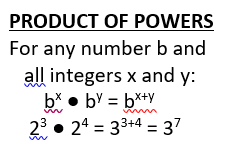 Use the Quotient of Powers to expand or simplify an expression: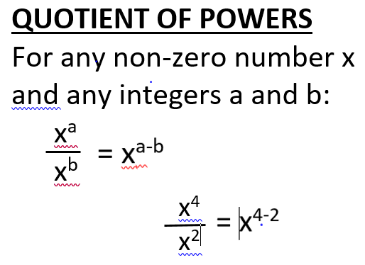 Understand the following concepts, symbols, and vocabulary for exponentResources:NameDescriptionDate(s) InstructionDate(s) AssessmentDate MasteryMA.8.AR.1.AP.2:Use the distributive property to multiply a monomial by a linear expression.EssentialUnderstandingsIdentify a similar distribution when given a choice of three (e.g., when shown a positive association, can select a second example of a positive association from three choices)Identify the associations between the variables using supports (e.g., use a template to determine the association, use a pre-made scatter plot transparency and place on top of a given scatter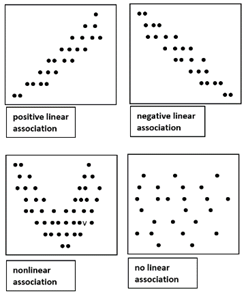 Locate points on the x-axis and y-axis on an adapted grid (not necessarily numeric)Describe, in general, the direction of the points on the grid (for example, the points are increasing from left to right)Understand the following concepts and vocabulary: best fit line, variable, outliers, linear, nonlinear, positive association, negative association, no associationResources:NameDescriptionDate(s) InstructionDate(s) AssessmentDate MasteryMA.8.AR.1.AP.3: Rewrite the sum of two linear algebraic expressions having a common whole number monomial factor as the common factor multiplied by the sum of two linear algebraic expressions.EssentialUnderstandingsUse concrete representations to instructUse manipulatives (pattern blocks, two-way counters, virtual) to represent the problem.Use a tool (such as an algebra tiles, mat, table or graphic organizer) to separate the expression into parts.For example Create a model with objects to show the distributive property, factoring and combining like terms with other operations.Add, subtract, multiply, and divide terms.Divide each term by the same number.Resources:NameDescriptionDate(s) InstructionDate(s) AssessmentDate MasteryMA.8.AR.2.AP.1a: Identify the steps to solve a given multi-step equation in one variable, with integers coefficients. Include equations with variables on both sides.Essential UnderstandingsIdentify the operations in an equationIdentify the inverse operation in order to solve a single step in the equationIdentify like terms and their opposites in the equation, when necessaryIdentify steps to simplify each side of the equation, when possibleOrder a list of steps to solve an equationResources:MA.8.AR.2.AP.1b:Solve multi-step equations in one variable, with integers coefficients. Include equations with variables on both sides.EssentialUnderstandingsUse manipulatives or a graphic organizer to set up and solve a problemIdentify the inverse operation in order to solve one-step equationsIdentify like terms in the equation
3x + 2x = 12 - x Combine like terms in the equation, when possible8 + 3x = 5x – 28 + 2 + 3x = 5x - 2 + 210 + 3x = 5x+3x –3x= 5x – 3x 2xSimplify equations by combining terms, using the properties or inverse operationsIdentify inverse operations and use them to solve equations.Understand the following concepts, vocabulary, and symbols: +, -, ×, ÷, =, variable, like terms, reciprocal, inverse operation, and equationResources:NameDescriptionDate(s) InstructionDate(s) AssessmentDate MasteryMA.8.AR.2.AP.2: Select a two-step inequality from a list that represents a real-world situation and use substitution to solve.EssentialUnderstandingsMatch an inequality to its real-world contextIdentify the variable in the inequalityCreate a pictorial array of an inequality to translate wordingUse tools, (i.e., manipulatives, algebra tiles, software, equation calculators, etc.) to substitute into inequalitiesUnderstand the following vocabulary and symbols: +, -, ×, ÷, =, <, >, <, > linear, variable, inequality, equation, exponent, rationalResources:NameDescriptionDate(s) InstructionDate(s) AssessmentDate MasteryMA.8.AR.2.AP.3:Given an equation in the form of 𝑥2 = 𝑝 and 𝑥3 = 𝑞, use tools to determine real solutions where p is a perfect square up to 144 and q is a perfect cube from 
–125 to 125.EssentialUnderstandingsUse manipulatives to make a squareThe area of the square is the perfect squareThe length of each side is the square rootUse manipulatives to make a cubeThe volume of the cube is the perfect cubeThe length of each side is the cube rootUse a multiplication table to identify perfect squaresIdentify the square root and cube root function button on a calculatorUse a calculator to determine the square roots and cube roots of numbers from –125 to 125Use a calculator to find the squares and cubes of numbers ranging from -12 to 12Use manipulatives to divide numbersIdentify the characteristics of an irrational numberIdentify non-perfect square roots and cube rootsUnderstand the following vocabulary and symbols: square root, cube root, squaring, cubing, square root symbol, cube root symbol, perfect square, perfect cube, exponent, factor, multipleResources:NameDescriptionDate(s) InstructionDate(s) AssessmentDate MasteryMA.8.AR.3.AP.1:Given a table, a graph, or equation, determine whether a linear relationship is proportional.EssentialUnderstandingsIdentify the origin in a table or a graphIdentify whether the linear relationship crosses the origin in a graphIn a table or equation, use substitution to determine if the origin is a solution to the linear relationshipUse manipulatives to solve the equation or build the graph to determine whether the linear relationship contains the originDetermine whether the equation is in the form y=kx (proportional) or y=kx + c (non-proportional), where k and c are constants and not equal 0Understand the following concepts, vocabulary, and symbols: linear, nonlinear, linear relationship, origin, proportionalResources:NameDescriptionDate(s) InstructionDate(s) AssessmentDate MasteryMA.8.AR.3.AP.2:Given a table or graph of a linear relationship, identify the slope.EssentialUnderstandingsIdentify properties of a linear relationship on a graph (e.g., slope, increasing or decreasing, where does it cross the x- and y-axis)Given a table, identify if a linear relationshipGiven an equation, determine the slope For example, if y=6x, the slope is 6Understand that the slope, constant of proportionality and rate of change all describe a change in a mathematical relationshipIn a table, identify the slope as the change in y over the change in x (give an example)Understand the following concept, vocabulary, and symbol: function, slope, constant of proportionality, increase, decrease, rate of change, x-axis, y-axis, coordinate, rise, and runResources:NameDescriptionDate(s) InstructionDate(s) AssessmentDate MasteryMA.8.AR.3.AP.3:Given a table or graph of a linear relationship, identify from a list, the equation in slope-intercept form.EssentialUnderstandingsIdentify the slope, coordinate and/or y-intercept of an equation in slope intercept formIdentify the change in the x variable and the change in y variable given a tableIdentify properties of a linear relationship on a graph (e.g., slope, increasing or decreasing, where does it cross the x- and y-axis)Identify the slope and the y-intercept of a graph or tableIdentify where the function increases or decreases on a graphMatch the graph to a given slope and y-interceptMatch a table to a given slope and y-interceptIdentify where the linear relationship increases or decreases on a graphIndicate the point on a line that crosses the y-axisCount the distance up/down between two points on the coordinate plane (rise)Count the distance to the right, between two points on the coordinate plane (run)Understand the following concepts and vocabulary: x-axis, y-axis, x-intercept, y-intercept, line, rise, run, fall, slope, rate of changeInterpret/define a line graph with coordinates for multiple pointsIdentify coordinates (points) on a graphResources:NameDescriptionDate(s) InstructionDate(s) AssessmentDate MasteryMA.8.AR.3.AP.4:Graph a two-variable linear equation from a table or an equation in slope-intercept form.EssentialUnderstandingsIdentify the slope of the equation in slope intercept formIdentify the y-intercept of the equation in slope intercept formIdentify and graph coordinates from a tableIdentify the y-intercept from a tableIdentify the slope from a tableIdentify whether the line will increase or decrease from a tableIdentify whether the line will increase or decrease from the equationIdentify the slope and the y-intercept of a graphDraw a sketch given a point and a y-interceptDraw a sketch given a slope and a y-interceptMatch the graph to a given slope and y-interceptIdentify where the linear relationship increases or decreases on a graphIndicate the point on a line that crosses the y-axisCount the distance up/down between two points on the coordinate plane (rise)Count the distance to the right, between two points on the coordinate plane (run)Understand the following concepts and vocabulary: x-axis, y-axis, x-intercept, y-intercept, line, rise, run, fall, slope, rate of changeInterpret/define a line graph with coordinates for multiple pointsIdentify coordinates (points) on a graphResources:NameDescriptionDate(s) InstructionDate(s) AssessmentDate MasteryMA.8.AR.3.AP.5:Given a real-world context, identify the slope and y-intercept of a two-variable linear equation from a table, a graph or an equation in slope-intercept form.EssentialUnderstandingsIdentify coordinates (points) on a graphCount the distance up/down between two points on the coordinate plane (rise)Count the distance to the right, between two points on the coordinate plane (run)	Identify the slope of the equation in slope intercept formIdentify the slope of the equation in slope intercept form within the context of the problemIdentify the y-intercept of the equation in slope intercept formIdentify the y-intercept of the table, graph or equation in slope intercept form given a real-world contextIdentify the slope from a tableIdentify the slope of the table or graph given a real-world contextIdentify whether the linear relationship will increase or decrease from a tableIdentify whether the linear relationship will increase or decrease from the equationIdentify where the linear relationship increases or decreases on a graphUnderstand the following concepts and vocabulary: x-axis, y-axis, x-intercept, y-intercept, line, rise, run, fall, slope, rate of change, table, graph, equationIdentify what the variables mean in contextResources:NameDescriptionDate(s) InstructionDate(s) AssessmentDate MasteryMA.8.AR.4.AP.1a: Given a system of two linear equations displayed on a graph, identify the solution of a system as the point where the two lines intersect.Essential UnderstandingsIdentify the lines on the graphIdentify whether the lines intersectIdentify the coordinate of the intersectionUnderstand that the solution of a linear system is the point where the lines intersectUnderstand that some linear systems do not have a solutionUnderstand the following concepts, vocabulary, and symbols: +, -, ×, ÷, =, variable, equation, linear system, intersection, coordinates, coordinate plane, solution, slope, y-intercept, slope-intercept formResources:MA.8.AR.4.AP.1b: Identify the coordinates of the point of intersection for two linear equations plotted on a coordinate plane.EssentialUnderstandingsIdentify the solution to a system (i.e., find when the two lines on the same graph cross)Use manipulatives or tools to identify the solution to the systemUnderstand the following concepts, vocabulary, and symbols: +, -, ×, ÷, =, variable, equation, linear system, intersection, coordinates, coordinate plane, solution, slope, y-intercept, slope-intercept formIdentify a coordinate that represents the solutionIdentify the x-coordinate and y-coordinate of a point on the graphResources:NameDescriptionDate(s) InstructionDate(s) AssessmentDate MasteryMA.8.AR.4.AP.2:Given a system of two linear equations represented graphically on the same coordinate plane, identify whether there is one solution or no solution.EssentialUnderstandingsInclude defining one solution and no solution Understand that the solution of the system is the coordinate where the lines intersectUnderstand that some systems do not have a solutionFor example, parallel lines will never intersect; hence, their system would have no solutionIdentify whether the lines intersectIdentify the coordinate of the intersectionManipulate lines on a graph to show no solution (parallel)Manipulate lines on a graph to show one solution (point of intersection)Resources:NameDescriptionDate(s) InstructionDate(s) AssessmentDate MasteryMA.8.AR.4.AP.3:Given two sets of coordinates for two lines, plot the lines on a coordinate plane and describe or select the solution to a system of linear equations.EssentialUnderstandingsDetermine whether the lines will intersectDescribe the solution to the system of linear equationsIdentify the solution to a system (i.e., find when the two lines on the same graph cross) displayed graphically Select the solution of the system from a listGraph a line on a coordinate plane when given coordinatesUse manipulatives or tools to graph a lineUse manipulatives or tools to identify a solution to a system of linear equationsUse the slope and the y-intercept of the line to determine if the lines will intersectUnderstand the following concepts, vocabulary, and symbols: +, -, ×, ÷, =, variable, equation, slope, y-intercept, intersection, coordinates, and coordinate planeResources:NameDescriptionDate(s) InstructionDate(s) AssessmentDate MasteryMA.8.DP.1.AP.1: Graph bivariate data using a scatter plot.EssentialUnderstandingsLocate points on the x-axis and y-axis on an adapted grid (not necessarily numeric)Understand the following concepts and vocabulary: best fit line, variable, outliers, positive association, negative association, no association, bivariate, scatter plotGraph a series of data points on a coordinate gridIdentify what the x-axis and y-axis representEnter data into a graph using manipulatives, as neededUnderstand basic information from simple graphs (e.g., interpret a scatter plot using the understanding that each point on the graph represents a relationship between two different variables). For example, the company sold $520 worth of ice cream when it was 22 degrees Celsius outside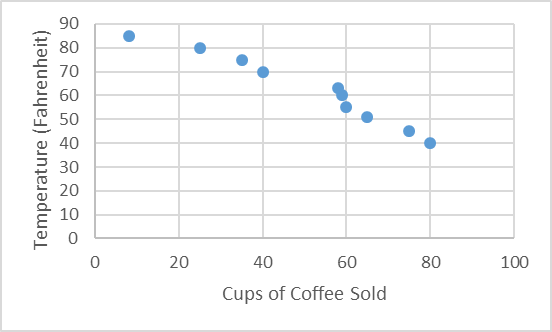 Resources:NameDescriptionDate(s) InstructionDate(s) AssessmentDate MasteryMA.8.DP.1.AP.2: Given a scatter plot, identify whether the patterns of association are no association, positive association, negative association, linear or nonlinear.EssentialUnderstandingsIdentify a similar distribution when given a choice of three (e.g., when shown a positive association, can select a second example of a positive association from three choices).Identify the associations between the variables using supports (E.g., use a template to determine the association, use a pre-made scatter plot transparency and place on top of a given scatterLocate points on the x-axis and y-axis on an adapted grid (not necessarily numeric).Describe, in general, the direction of the points on the grid (for example, the points are increasing from left to right)Understand the following concepts and vocabularyResources:NameDescriptionDate(s) InstructionDate(s) AssessmentDate MasteryMA.8.DP.1.AP.3:Given a scatter plot with a linear association, use tools to draw or place a line of fit.EssentialUnderstandingsDraw a line between two points on a graph.Draw a line between at least two points on the graph that approximates the general direction of the dataIdentify linear and non-linear associations in various scatter plots. For example: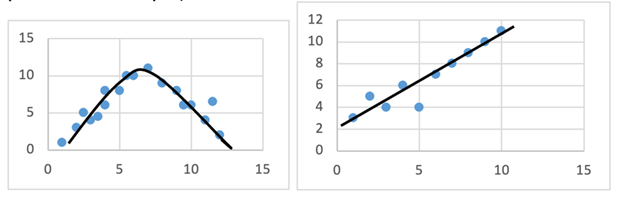 Identify when data points are close together or spread out (strong or weak association). For example:Use appropriate tools (uncooked spaghetti noodle, clear ruler, Popsicle stick, etc.) to visually approximate the line of best fit.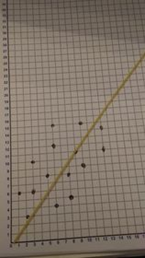 Understand the following concepts and vocabulary: best fit line, variable, outliers, scatter plots, data points, linear associations, nonlinear associations.Given three choices, select the line of best fit.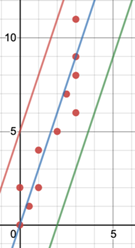 Resources:NameDescriptionDate(s) InstructionDate(s) AssessmentDate MasteryMA.8.DP.2.AP.1: Use a tool (table, list or tree diagram) to record results of a repeated experiment.EssentialUnderstandingsRecord the result of an experimentUse a tree diagram to record the result (outcome) of a repeated experimentUse a table to record the result (outcome) of a repeated experimentUse a chart to capture the outcomes of coin flips or dice rollsUse items like coins to generate outcomes for a repeated experimentUse coins to represent the theoretical probability for a sample space – show rows of two coins each, one with heads face up and one with tails up; each row represents another stage of the experimentUsing manipulatives and a chart to capture the outcomes of coin flips or dice rollsGiven a set of items, identify items that are in the set and items that are not in the setUnderstand the following concepts, symbols, and vocabulary: probability, likelihood, experiment, outcome, event, chance event, compound event, simple eventResources:NameDescriptionDate(s) InstructionDate(s) AssessmentDate MasteryMA.8.DP.2.AP.2:Select the theoretical probability of an event related to a repeated experiment from a list.EssentialUnderstandingsGiven a set of items, identify items that are in the set and items that are not in the setIdentify the difference between theoretical and experimental probabilityMatch a scenario with its theoretical probabilityIdentify the possible outcomes of an experimentGiven a set of items, identify the probability of selecting a specific item from the setUse a model to identify the probability of a chance event.Understand the value for probability of a chance event ranges between 0 and 1Identify the formula for finding theoretical probability of an event (theoretical probability = number of ways it can happen/total number of outcomes)Use items like coins to determine the probability of an outcome (1/2 heads)Understand the following concepts, symbols, and vocabulary: probability, likelihood, experiment, outcome event, chance event, compound event, simple eventResources:NameDescriptionDate(s) InstructionDate(s) AssessmentDate MasteryMA.8.DP.2.AP.3:Compare actual results of an experiment with its theoretical probability (e.g., make a statement that describes the relationship between the actual results of an experiment with its theoretical probability [e.g., more, less, same, different, equal]).EssentialUnderstandingsIdentify the formula for finding theoretical probability of an event (theoretical probability = number of ways it can happen/total number of outcomes)Identify the formula for finding the experimental probability of an event (Experimental Probability = number of ways it actually happened/total number of outcomes)Identify the theoretical probability of an experiment (theoretical probability = number of ways it can happen/total number of outcomes)Identify the experimental probability of an experiment (Experimental Probability = number of ways it actually happened/total number of outcomes)Identify the characteristics of the theoretical and experimental probabilityCompare and describe the theoretical and experimental probability of an experimentUse the recorded results from an experiment to describe the experimental probability of a chance eventUse the results from an experiment to describe the theoretical probability of a chance eventIdentify the similarities and differences between theoretical and experimental probabilityIdentify the correct match for probabilities and results. e.g., Select a picture card that describes the relationship between the actual results of an experiment with its theoretical probabilities (e.g., more, less, same, different, equal)Understand the following concepts, symbols, and vocabulary: probability, likelihood, experiment, outcome, event, chance event, compound event, simple eventResources:NameDescriptionDate(s) InstructionDate(s) AssessmentDate MasteryMA.8.F.1.AP.1a:Given a set of ordered pairs, a table or mapping diagram identify whether the relationship is a function.Essential UnderstandingsIdentify the input and output values on a T-chart or function tableUnderstand that, in a function, an input will only have one outputUnderstand that the input values represent the domain, and the output values represent the rangeUsing the values of the T-chart, graph the points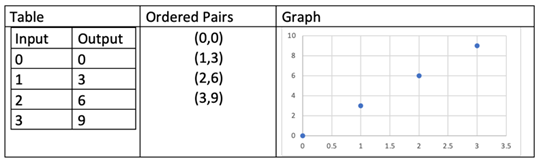 Use the vertical line test to determine whether a relation is a function or non-functionIdentify if the relation is a function given a tableIdentify whether a domain value repeats in the tableIdentify whether a domain value is connected to more than one range value in a mapping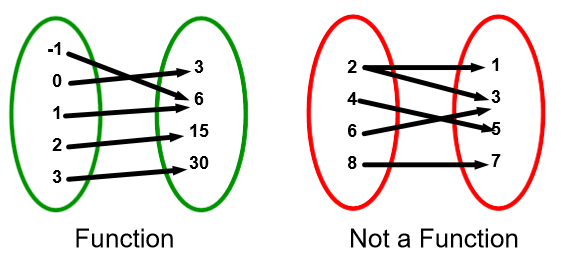 Understand the following concepts, vocabulary, and symbols: table, mapping diagram, order pairs, function, input, output, vertical line test, domain, rangeResources:MA.8.F.1.AP.1b: Given a set of ordered pairs, a table or mapping diagram identify the domain and range of the relation.EssentialUnderstandingsUnderstand that the input values represent the domain, and the output values represent the rangeIdentify the x coordinate in an ordered pair as an element in the domainIdentify the y-coordinate in an ordered pair as an element in the rangeIdentify the input values, in a table, as the domain and the output values as the rangeUsing a mapping, identify the domain as the input values (arrow starts) and the range as the output values (arrow pointing at)Use a T-chart and manipulatives to pair the values in the domain to the values in the rangeUse a T-chart to predict the output (y-value)Understand the following related vocabulary: domain, range, table, mapping diagram, order pairs, function, input, output, domain, rangeResources:NameDescriptionDate(s) InstructionDate(s) AssessmentDate MasteryMA.8.F.1.AP.2: Given a function displayed as a graph or an equation, identify whether the function is a linear function.EssentialUnderstandingsIdentify a linear function on a graph as one that forms a straight lineIdentify a nonlinear function on a graph as one that does not make a straight lineUnderstand the following concepts, vocabulary, and symbols: linear, nonlinear, function, exponent, variable, quadraticLabel a function on a graph as being either linear or nonlinearIdentify functions as linear or nonlinear given an equation or graphUse tools to identify whether the function displayed on a graph is linear (I.e., Ruler, pipe cleaner, Wikki Stix)Identify the exponent on each variable (for example, x has an exponent of 1, x2 has an exponent of 2)Y = 2x, y = x+5 (linear equations)Y=x2 (quadratic, nonlinear equation)Understand that linear functions have the highest exponent of 1Resources:NameDescriptionDate(s) InstructionDate(s) AssessmentDate MasteryMA.8.F.1.AP.3:Given a functional relationship displayed as a graph, identify where the function is increasing, decreasing or constant.EssentialUnderstandingsIdentify a graph that is increasing, decreasing and/or constantUnderstand that graphs are read from left to rightIdentify where the graph is increasing or decreasing or constant (Graphingstories.com)Define vocabulary in isolation with visual imagesIdentify where the function increases or decreases on a graphGiven a verbal description, determine whether the slope is increasing or decreasingIdentify characteristics of a graphMatch a description to a graphUse manipulatives to identify where a graph changes directionUse manipulatives to represent the relationship between two graphs (E.g., use uncooked spaghetti to describe the slope between an escalator (incline) and an elevator shaft (vertical))Identify coordinates (points) on a graphDescribe the situation that may account for the characteristics in the graphResources:NameDescriptionDate(s) InstructionDate(s) AssessmentDate MasteryMA.8.GR.1.AP.1: Find the hypotenuse of a two-dimensional right triangle using the Pythagorean Theorem.EssentialUnderstandingsIdentify the formula for the Pythagorean TheoremUnderstand that every right triangle has exactly one right angle (90 degrees)Identify what each variable in the Pythagorean Theorem representsLabel the legs and the hypotenuse of the given figureMeasure the lengths of the legs and the hypotenuse of the given figureUse a graphic organizer to organize the measurements of the legs and hypotenuse, using appropriate tools as neededUse tools to find the square and square root of a numberUse substitution or a graphic organizer to find the value of the missing side lengthUnderstand the following concepts and vocabulary: Pythagorean Theorem, length, right triangle, hypotenuse, leg, and angleResources:NameDescriptionDate(s) InstructionDate(s) AssessmentDate MasteryMA.8.GR.1.AP.2:Given the Pythagorean Theorem, determine lengths/distances between two points in a coordinate system by forming right triangles, with natural number side lengths.EssentialUnderstandingsUse the given two points to form a right triangleUnderstand that the length of a diagonal line may be different than the number of blocks it intersectsUse the coordinate grid to count the measure of each side length of the drawn triangleIdentify the formula for the Pythagorean TheoremIdentify what each variable in the Pythagorean Theorem representsLabel the legs and the hypotenuse of the given figureMeasure the lengths of the legs and the hypotenuse of the given figureUse substitution or a graphic organizer to calculate a missing side using the Pythagorean Theorem, using appropriate tools as neededEnter information into the formula for the Pythagorean Theorem to solve problemsUnderstand the following concepts and vocabulary: Pythagorean Theorem, length, right triangle, legs, hypotenuse, and angleResources:NameDescriptionDate(s) InstructionDate(s) AssessmentDate MasteryMA.8.GR.1.AP.3a:Measure the sides of triangles to establish facts about the Triangle Inequality Theorem (i.e., the sum of two side lengths is greater than the third side).Essential UnderstandingsIdentify the formula for the Triangle Inequality TheoremIdentify what each variable in the Triangle Inequality Theorem representsLabel the legs and the hypotenuse of the given figureMeasure the lengths of the legs and the hypotenuse of the given figureUse substitution or a graphic organizer to organize the measurements of the legs and hypotenuse, using appropriate tools as neededUse tools (calculator, number line, graphic organizer, etc.) to determine whether the sum of the legs is greater than the hypotenuseUnderstand the following concepts and vocabulary: Pythagorean Theorem, Triangle Inequality Theorem, length, right triangle, hypotenuse, leg, and angleResources:MA.8.GR.1.AP.3b: Substitute the side lengths of a given figure into the Pythagorean Theorem to determine if a right triangle can be formed.EssentialUnderstandingsIdentify the formula for the Pythagorean TheoremIdentify what each variable in the Pythagorean Theorem representsLabel the legs and the hypotenuse of the given figureMeasure the lengths of the legs and the hypotenuse of the given figureUse tools to find the square and square root of a number. Use substitution or a graphic organizer to organize the measurements of the legs and hypotenuse, using appropriate tools as neededUse tools (calculator, number line, graphic organizer, etc.) to determine whether the sum of the legs is greater than the hypotenuseIdentify whether the triangle is a right triangle based on its measurements Understand that every right triangle has exactly one right angle (90 degrees)Understand the following concepts and vocabulary: equality, square, square root, Pythagorean Theorem, length, right triangle, hypotenuse, leg, and angleResources:NameDescriptionDate(s) InstructionDate(s) AssessmentDate MasteryMA.8.GR.1.AP.4:Identify supplementary, complementary, vertical or adjacent angle relationships.EssentialUnderstandingsGiven an angle measure, draw an angleRecognize that the angle measure of a straight line is 180 degreesUse a protractor to measure the missing angleUnderstand the following concepts and vocabulary: acute, obtuse, right, straight-line, transversal, vertical angles, corresponding angles, alternate interior angles, supplementary anglesMatch or identify angle measurementsDescribe angles and parallel lines using their characteristics, i.e., size, sides, lines, and angle measuresUse appropriate tools as neededUse addition or subtraction to determine the missing angle measurement. (E.g., Angle ABC and Angle EDG are complementary. Angle ABC measures 35 degrees. Angle EDG has to measure 55 degrees because 90-35=55)Identify vertical angles, corresponding angles, and alternate interior angles. Understand that the angles are congruentResources:NameDescriptionDate(s) InstructionDate(s) AssessmentDate MasteryMA.8.GR.1.AP.5: Given an image, solve simple problems involving the relationships of interior and exterior angles of a triangle.EssentialUnderstandingsIdentify the interior angles of a triangleIdentify the exterior angles of a triangleUnderstand that an interior angle and its exterior angle create a linear pair with a supplementary angle relationshipGiven a triangle, measure each angleGiven a triangle, measure the angle with a missing measure using a tool, i.e., protractorGiven a triangle, tear the angles off and put them together to make a straight lineGiven a triangle, subtract numbers from 180 using a table.Use addition or subtraction to determine the missing angle measurement in triangles. (E.g., Angle A = 60 degrees, Angle B = 40 degrees, Angle A + Angle B = 100 degrees, therefore Angle C = 180 – 100 = 80 degrees)Given a linear pair, measure the angle with the missing measurement, using a tool, i.e., protractor, virtual manipulative, etc.Given a triangle, use a ruler to construct an exterior angle. Recognize that a triangle consists of three angles that total 180 degreesRecognize that the angle measure of a straight line is 180 degreesUnderstand the following concepts and vocabulary: acute, obtuse, right, straight line, supplementary angles, exterior angle, interior angle, supplementary, protractor, Match or identify angle measurementsDescribe triangles by telling about their shape, sides, lines, and anglesResources:NameDescriptionDate(s) InstructionDate(s) AssessmentDate MasteryMA.8.GR.1.AP.6: Use tools to calculate the sum of the interior angles of regular polygons when given the formula.EssentialUnderstandingsIdentify the number of sides in a polygonIdentify the number of sides in common polygons by name (square, rectangle, quadrilateral, pentagon, octagon, etc.)Understand that a regular polygon has sides and angles of equal measureUnderstand how to use the formula for the sum of interior angles: Sum of interior angles = 180(n – 2), where n is the number of sidesGiven a polygon, use a single vertex to construct triangles within the figure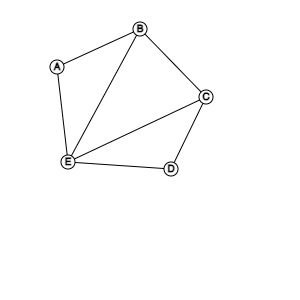 Understand that the sum of the interior angles in a triangle is 180 degreesIdentify parts of a polygon (interior angles, sides, vertices)Resources:NameDescriptionDate(s) InstructionDate(s) AssessmentDate MasteryMA.8.GR.2.AP.1:Given two figures on a coordinate plane, identify if the image is translated, rotated, or reflected.EssentialUnderstandingsUnderstand the following concepts and vocabulary: transformation, image, pre-image, 90-degree rotation, 180-degree rotation, 270-degree rotation, 360-degree rotation, clockwise, counter-clockwise, vertical, horizontal, x-axis, y-axis, origin, congruent, rotation, reflection, and translationModel a rotation, reflection, and translation on the coordinate plane using manipulativesIdentify a rotation, reflection, and translation when it occurs on the coordinate planeUse manipulatives to demonstrate translations (sliding object)Use manipulatives to demonstrate rotation (rotating figure)Use manipulatives to demonstrate reflections (flipping object)Trace a figure and slide it over to translate the figureTrace a figure and rotate it around the origin to create a rotationTrace a figure and reflect it across the x-axis or y-axis to create a reflectionUnderstand that a translation, rotation, or reflection does not change the size of the shape, only its positioningUnderstand that an image and its pre-image should be congruent for translations, reflections, and rotationsResources:NameDescriptionDate(s) InstructionDate(s) AssessmentDate MasteryMA.8.GR.2.AP.2:Given a preimage and image describe the effect the dilation has on the two figures.EssentialUnderstandingsUnderstand the following concepts and vocabulary: transformation, dilation, image, pre-image, scale drawing, scale factor, dimension, enlarge, reduce clockwise, counterclockwise, vertical, horizontal, x-axis, y-axis, origin, rotation, reflection, and translationIdentify when shapes are similar, but different sizes (e.g., show the same shape at various sizes – 25%, 50%, 150% – when presented with two-dimensional or three-dimensional shapes)Use different size manipulatives of the same figure to demonstrate dilations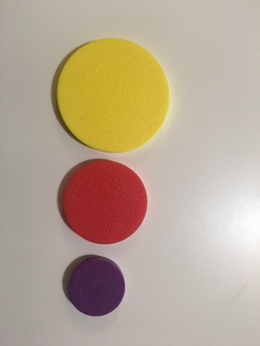 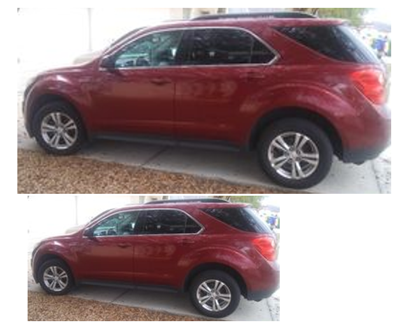 Use the zoom in/zoom out feature on a copier or computer screen to demonstrate the increasing and/or decreasing size of an imageUnderstand that a dilation does not change the shape itself, only its sizeUnderstand that the pre-image and its image will be similar, but may not be congruentUnderstand that multiplying makes an object bigger, and dividing (or multiplying by a fraction) makes an object smallerUse appropriate tools to solve a one-step equationUnderstand that a scale factor of 1 will create a congruent figureUnderstand scale factors greater than 1 will produce a larger imageUnderstand that scale factors smaller than 1 will produce a smaller imageResources:NameDescriptionDate(s) InstructionDate(s) AssessmentDate MasteryMA.8.GR.2.AP.3:Identify the coordinates of the vertices of a common polygon after a single translation, rotation or dilation on the coordinate plane.EssentialUnderstandingsUnderstand the following vocabulary: vertex, side, dilation, reflection, rotations, translation, common polygon, coordinate, coordinate plane, scale factor, increasing and decreasing of size and scaleUse manipulatives to demonstrate rotations, reflections, or translationsMatch or identify when a two-dimensional drawing has been dilated, rotated, reflected, or translatedTrace a figure (pre-image) on a coordinate plane and slide it over to translate the figure. Identify the coordinates of the vertices in its new position (image)Trace a figure (pre-image) on a coordinate plane and rotate it to create a rotationIdentify the coordinate of the vertices (image) in its new positionTrace a figure (pre-image) on a coordinate plane and reflect it across either the x-axis or y-axis to create a reflectionIdentify the coordinates of the vertices in its new position (image)Given a figure on a coordinate plane, identify the coordinates of its verticesUsing manipulatives identify two figures that are the same shape and sizeUsing manipulatives identify two figures that are different sizes but the same shape. Use the two figures to find the coordinates of the verticesDraw two figures that are different sizes but the same shape on a coordinate plane. Identify the coordinates of each figureResources:NameDescriptionDate(s) InstructionDate(s) AssessmentDate MasteryMA.8.GR.2.AP.4:Use tools to solve mathematical problems using proportions between similar triangles.EssentialUnderstandingsUnderstand that similar triangles will have congruent angle measures, but may not have congruent side lengthsSelect two triangles that are the same shapeSelect two objects that have different shapesUse appropriate tools as needed to duplicate a shape (e.g., wiki sticks, computers, interactive white boards, markers, transparency film, patty paper, sheet protectors)Given two shapes, label (identify, point to, mark,) the corresponding parts of congruent figuresGiven two shapes, label (identify, point to, mark,) the corresponding parts of similar figuresDescribe the characteristics of two figures that are the sameDescribe the characteristics of two figures that are different (For example, in the figure below side A is twice the length of side a)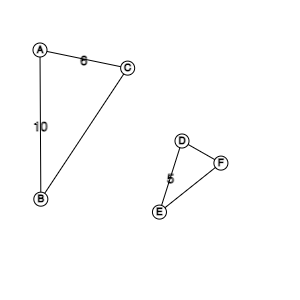 Understand the following concepts and vocabulary: similar, congruent, angles, corresponding, proportional, and transformationIdentify vertices on a graph for each figureIdentify vertices on a graph to determine the length of a leg of the triangleIdentify the measures of the side lengths of a triangleMatch a triangle with its proportional relationshipUse an applet to manipulate similar and congruent figuresUse a calculator to determine whether the sides of two figures are proportionalUse a graphic organizer to determine whether the side lengths of two figures are proportionalResources:NameDescriptionDate(s) InstructionDate(s) AssessmentDate MasteryMA.8.NSO.1.AP.1: Locate approximations of irrational numbers on a number line.EssentialUnderstandingsLocate whole numbers on a number lineLocate decimal numbers on a number lineLocate fractions on a number lineUse a calculator to find the square root of a numberUse the square root of a number to place a value on the number lineRound an irrational number to the nearest whole numberRound an irrational number to the nearest tenths placeRound an irrational number to the hundredths placeRound an irrational number to the thousandths placeUnderstand the following concepts, symbols, and vocabulary for: rational number, irrational number, square root, pi, fraction, decimalResources:NameDescriptionDate(s) InstructionDate(s) AssessmentDate MasteryMA.8.NSO.1.AP.2:Use appropriate tools to plot, order, and compare simple square roots and cube roots for quantities less than 100.EssentialUnderstandingsUse manipulatives to make a square. The area of the square is the perfect squareThe length of each side is the square rootUse manipulatives to make a cubeThe volume of the cube is the perfect cube The length of each side is the cube rootUse a multiplication table to identify perfect squares and square rootsUse a calculator to determine the squares and cubes of numbers ranging from -6 to 6Use a calculator to determine the square roots of numbers ranging from 0 to 36Use a calculator to determine the cubed roots of numbers ranging from -100 to 100Identify the square and cube functions on a calculatorIdentify the square root and cube root function button on a calculatorPlotLocate whole numbers on a number lineUse the square of a number to place a value on the number line (i.e., 32 = 9, plot 9 on the number line)Use the square root of a number to place a value on the number line (i.e., square root of 9 = 3, plot 3 on the number line)Use the cube of a number to place a value on the number lineUse the cube root of a number to place a value on the number lineOrderUnderstand the relative size of quantitiesIdentity quantities that are increasing or decreasing in size based on their relative value using manipulativesArrange quantities using manipulatives based on their relative sizeUse a “number path” to order quantitiesCompareUse graphic organizers to compare two quantitiesUse manipulatives to compare two quantitiesIdentify the least and greatest quantitiesUse appropriate tools to order the values represented by the quantitiesUse inequality symbols to compare quantities using manipulatives (i.e., snap cubes, base 10 blocks, etc.)Use inequality symbols to compare quantities using representations of the quantities (i.e., tally marks, pictures, numbers, etc.)Compare the values of the digits of two different numbers starting with the greatest place value position in order to identify which decimal is greater and which is lesserResources:NameDescriptionDate(s) InstructionDate(s) AssessmentDate MasteryMA.8.NSO.1.AP.3:Use the properties of integer exponents and product/quotient of powers with like bases to produce equivalent expressions.EssentialUnderstandingsExpand or simplify an expression (i.e., 53 = 5x 5 x5 = 125)Use the Product of Powers to simplify the expression:Use the Quotient of Powers to simplify the expression: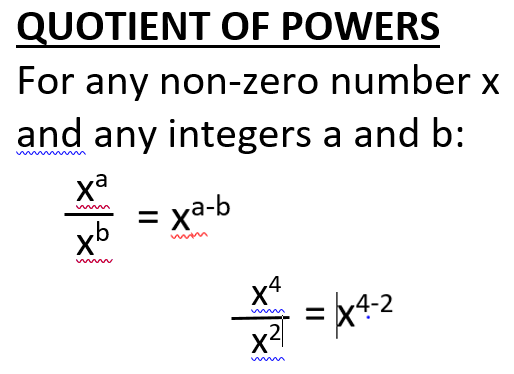 Add and subtract integers (e.g., use manipulatives, a number line or calculator to add 2 + -5)Identify the number of times the base number will be multiplied based on the exponentUnderstand that a negative exponent will result in a fraction with a numerator of 1 (for example, 25-1= 1/25)Use manipulatives to demonstrate what an exponent represents (e.g., 8³ = 8 × 8 × 8)Select the correct expanded form of what an exponent represents (e.g., 8³ = 8 × 8 × 8)Produce the correct amount of base numbers to be multiplied given a graphic organizer or templateMatch an expression to its exponential expansionMatch an expression to its exponential expansion using manipulatives or pictorial representationUse manipulatives to simplify an expressionUse tools (i.e., graphic organizer, manipulatives, etc.) to combine like terms.Understand the following concepts, symbols, and vocabulary: base number, exponent, integer, expand, like termsResources:NameDescriptionDate(s) InstructionDate(s) AssessmentDate MasteryMA.8.NSO.1.AP.4:Multiply a single-digit number by the power of 10 using a calculator. Identify whether the number in scientific notation represents a very large or very small quantity.EssentialUnderstandingsUse base ten blocks to multiply a single digit number by 10, 100, 1000, etc.Use a calculator to multiply a single digit number by a power of 10Identify the manipulative that represents the power of 10Identify the product of powers of tenAdd, subtract, multiply and divide numbers expressed in scientific notation with procedural fluency.Resources:NameDescriptionDate(s) InstructionDate(s) AssessmentDate MasteryMA.8.NSO.1.AP.5: Perform operations with numbers expressed in scientific notation using a calculator.EssentialUnderstandingsSelect the appropriate base ten bundle to represent the number expressed in scientific notationMatch the exponential form to the standard form of a numberUnderstand the following concepts, symbols, and vocabulary: scientific notation, base number/digit term, exponent, positive and negative numbersSelect the correct numeric representation for a given question (e.g., 5 × 10-9)Use a calculator to perform operations on numbers expressed in scientific notationIdentify the operations to be performed on the numbers expressed in the scientific notationDetermine the relative size of the answer based on the operationDetermine the sign of the answer based on the terms in the problemResources:NameDescriptionDate(s) InstructionDate(s) AssessmentDate MasteryMA.8.NSO.1.AP.6:Given a real-world problem, perform operations with numbers expressed in scientific notation using a calculator and interpret the answer in context.EssentialUnderstandingsIdentify the number of times the base number will be multiplied based on the exponentUnderstand that a negative exponent will result in a fraction with a numerator of 1 (for example, 25-1= 1/25)Use manipulatives to demonstrate what an exponent represents (e.g., 8³ = 8 × 8 × 8)Select the correct expanded form of what an exponent represents (e.g., 8³ = 8 × 8 × 8)Produce the correct amount of base numbers to be multiplied given a graphic organizer or templateMatch an expression to its exponential expansionMatch an expression to its exponential expansion using manipulatives or pictorial representationUse manipulatives to simplify an expressionUse tools (i.e., graphic organizer, manipulatives, etc.) to combine like termsIdentify the quantities in the problemLabel the numerical terms with their quantity labelsUse a graphic organizer to set up a numerical expressionUse a graphic organizer to solve and interpret the answerUse pictorial representations to interpret the answer Use text marking strategies to identify the quantities and their numerical valuesUnderstand the following concepts, symbols, and vocabulary: scientific notation, base number/digit term, exponent, positive and negative numbersResources:NameDescriptionDate(s) InstructionDate(s) AssessmentDate MasteryMA.8.NSO.1.AP.7: Use tools to solve multi-step mathematical problems, with four or fewer steps, involving the order of operations with rational numbers including exponents and perfect squares and/or square roots.EssentialUnderstandingsCreate an array of objects into groups to model the role of equal groups in a multiplication or division situationCreate a pictorial array for the mathematical equation and match the answer symbol (+ or -) following multiplication/division rules for an equationUse tools or objects, as needed, to solve expressions using the order of operationsUse tools or objects to simplify exponents and perfect squares and/or square rootsUse tools (i.e., template, anchor chart) to support students in performing operations in the appropriate order and with numbers in different formsUse tools (i.e., number line, fraction tiles, calculator, graphic representation) to model equivalent forms of numbers.Evaluate an expression using substitution with manipulatives (e.g., find the value of x + 4 when x = 2 using manipulatives)Use tools or models, like an input/output table or number line, to solve expressions using substitutionUnderstand the following concepts, symbols, and vocabulary: expression, substitution, operations, input, output, set, simplify, variable, exponents, perfect squares, square root, math symbols +, -, ÷, ×, 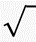 Resources: